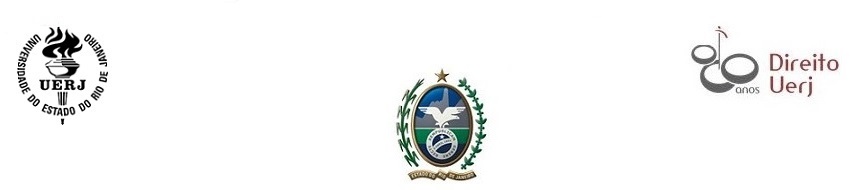 Governo do Estado do Rio de JaneiroUniversidade do Estado do Rio de JaneiroFaculdade de DireitoPrograma de Pós-graduação em Direito. Requerente: ___________________________ (  ) Discente (  ) Docente. Beneficiário: __________________________________________________. Linha de Pesquisa:______________________________________________. Evento: _______________________________________________________. Local: ________________________________________________________. Período: ______________________________________________________. Justificativa: _____________________________________________________________________________________________________________________________________________________________________________________________________________________________________________________________________________________________________________________________________________________________________________________________________________________________________________Custos: ______________________________________________________________________________________________________________________(    ) Deferido pela Coordenação            (   ) Indeferido pela CoordenaçãoDespacho: ________________________________________________________________________________________________________________________________________________________________________________________________________________________________________________________________________________________________________________________________________________________________________________________________________________________________________________________________________________________________________________________Rio de Janeiro, _____/___________________/______________________________________________________AssinaturaObs: O Requerente compromete-se a fazer prestação de contas e entregar em até 05 dias úteis após a realização da despesa. Compromete-se também em juntar todos os comprovantes requisitados pela Coordenação, sob pena de arcar com os custos.SOLICITAÇÃO DE FINANCIAMENTOPRAZOS PARA SOLICITAÇÃO :(    )  Banca Examinadora  - 45 dias                                        (    ) Eventos                         - 60 dias 